PREDMET: Informatička pismenostNADNEVAK: 25.09.2020.UČITELJ: Goran TothNASTAVNA JEDINICA: Tablet - crtanjeRAZRED: OOS 15ZADATAK:  MOLIM VAS DA U SVOJE BILJEŽNICE NACRTATE TABLET KAKAV KORISTIMO NA SATU INFORMATIČKE PISMENOSTI! OBOJITE GA.TABLET: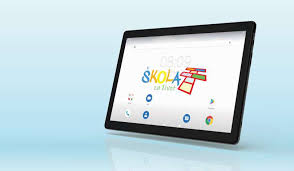 